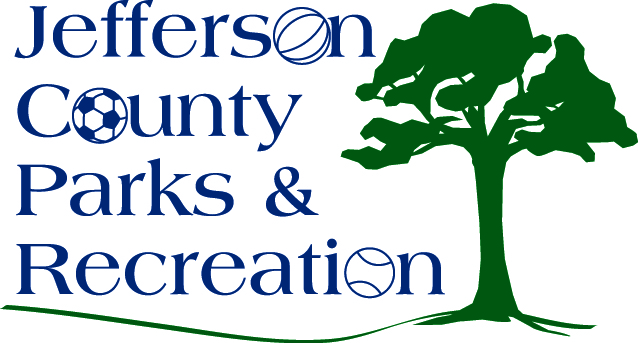 Call to Order: 7:03 p.m.			 Roll Call: Compton, Hill, Manuel, Marshall, McIntyre, Mountz, TaylorPublic Comment: Director Myers recognized staff member, Brenda Whittington, for 10 years of service.  Joey Weant with Harpers Ferry Athletic Association was introduced, and Winter Youth Basketball league was discussed.Approval of Minutes:  Manuel made motion. ApprovedTreasurer’s Report:  Treasurer Hill presented the treasurer’s reportDirector’s Report: Director Myers gave the director’s report. As of November 1st, the parks have been closed. The JCPR Community Center is operating at 40% capacity. Special events are Halloween Trick or Treat, Movie in the Park, Turkey Egg Hunt, and Smores; Christmas Cheer. Winter programs are startingStanding Committee ReportsExecutive: noFinance: noInfrastructure: noOperations: noAudit:  noUnfinished BusinessOld Business Updates, discussion and possible action on upgrades regarding COVID-19 guidelines.Discussion, keeping a close watchNew BusinessCJ Stevens-proposal on starting a senior softball leagueStevens presented with his proposalDiscussion and possible action on FY19/20 AuditDiscussion and Marshall made motion to accept audit report as provided. Motion passed.Discussion and possible action on FY20/21 BudgetNo action was made at this timeAdjourn: Taylor made motion to adjourn at 9:16pm. Motion passed.